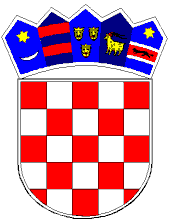            REPUBLIKA HRVATSKAKRAPINSKO-ZAGORSKA ŽUPANIJA               GRAD PREGRADA          G R A D O N A Č E L N I KKlasa: 022-05/19-01/67UrBroj: 2214/01-02-19-6U Pregradi, 17.05.2019.g.	Temeljem članka  29. Pravilnika o financiranju programa i projekata od interesa za opće dobro koje provode udruge na području grada Pregrade („Službeni glasnik Krapinsko- zagorske županije br. 29/15), članka 52. Statuta Grada Pregrade („Službeni glasnik Krapinsko-zagorske županije” br. 6/13 i 17/13, 7/18, 16/18- pročišćeni tekst), Javnog natječaja za financiranje programa/projekata/ manifestacija od interesa za opće dobro iz Proračuna Grada Pregrade za 2019. godinu (Klasa: 022-05/19-01/67, Urbroj: 2214/01-02-19-3 od 01.02.2019. godine, I. Izmjena i dopuna Javnog natječaja od 20.02.2019. godine, u daljnjem tekstu Javni natječaj), prijedloga Povjerenstva za ocjenjivanje prijavljenih projekata (Klasa: 022-05/19-01/23, Urbroj: 2214/01-03-19-3) od 18.04.2019. godine, prijedloga Povjerenstva za ocjenjivanje prijavljenih projekata (Klasa: 022-05/19-01/23, Urbroj: 2214/01-03-19-4) od 17.05.2019. godine  Gradonačelnik Grada Pregrade donosi sljedećuKONAČNU O D L U K Uo dodjeli financijskih sredstava programima/ projektima/ manifestacijama od interesa za opće dobro iz Proračuna Grada Pregrade za 2019. godinuČlanak 1.	Ovom se Odlukom utvrđuje iznos odobrenih financijskih sredstava programima/ projektima/ manifestacijama udruga koje su podnijele prijavu na Javni natječaj.		Odobrena financijska sredstva dodjeljuju se slijedećim udrugama;Članak 2.	Ova Odluka stupa na snagu danom donošenja, a biti će objavljena na oglasnoj ploči i službenoj web stranici Grada Pregrade.GRADONAČELNIKMarko Vešligaj, dipl.oec.,v.r.DOSTAVITI: 1.	Evidencija, ovdje,2.	Arhiva, ovdje.Red.br.Naziv udrugeVrsta i naziv prijave:Ostvareni bodovi od ukupno 100Ostvareni bodovi od ukupno 100Ukupan iznos odobrenih financijskih sredstava u kunama:PRIORITETNO PODRUČJE 1. MANIFESTACIJEPRIORITETNO PODRUČJE 1. MANIFESTACIJEPRIORITETNO PODRUČJE 1. MANIFESTACIJEPRIORITETNO PODRUČJE 1. MANIFESTACIJEPRIORITETNO PODRUČJE 1. MANIFESTACIJE1.Udruga pčelara „Medeni“ Pregrada, Pod Lenartom 1, PregradaManifestacija:„Liječenje pčela i obilježavanje 20 godina djelovanja udruge“969610.000,00PRIORITETNO PODRUČJE 2.  PROGRAMI/ PROJEKTI KULTURA I TEHNIČKA KULTURAPRIORITETNO PODRUČJE 2.  PROGRAMI/ PROJEKTI KULTURA I TEHNIČKA KULTURAPRIORITETNO PODRUČJE 2.  PROGRAMI/ PROJEKTI KULTURA I TEHNIČKA KULTURAPRIORITETNO PODRUČJE 2.  PROGRAMI/ PROJEKTI KULTURA I TEHNIČKA KULTURAPRIORITETNO PODRUČJE 2.  PROGRAMI/ PROJEKTI KULTURA I TEHNIČKA KULTURA2.Udruga kostelskih žena, Kostel 7, PregradaProgram:„Zdrave, zadovoljne, kreativne“1001008.150,003.Kulturno umjetničko društvo Pregrada,  Pod Lenartom 1, PregradaProjekt:„Tuj je kaj“959580.000,004.Udruga promicatelja klapske i zavičajne glazbe „Kmeti“ iz Pregrade, Kolarija 16, PregradaProjekt:„Naš frtalj Evrope 2019.“90906.750,005.Kuburaško društvo Sloga Stipernica, Stipernica 19, PregradaProjekt: „Očuvanje kulturne baštine“75753.000,00PRIORITETNO PODRUČJE 3. PROGRAMI/ PROJEKTI zdravstvo, socijalna skrb, odgoj i obrazovanje, razvoj i demokratizacija društva, gospodarstvo, zaštita okoliša, poljoprivreda, zavičajna tradicijska baština,  povećanje turističke ponude, očuvanje digniteta i promicanje istine o Domovinskom ratu, psihološko i socijalno osnaživanje te podizanje kvalitete življenja hrvatskih braniteljaPRIORITETNO PODRUČJE 3. PROGRAMI/ PROJEKTI zdravstvo, socijalna skrb, odgoj i obrazovanje, razvoj i demokratizacija društva, gospodarstvo, zaštita okoliša, poljoprivreda, zavičajna tradicijska baština,  povećanje turističke ponude, očuvanje digniteta i promicanje istine o Domovinskom ratu, psihološko i socijalno osnaživanje te podizanje kvalitete življenja hrvatskih braniteljaPRIORITETNO PODRUČJE 3. PROGRAMI/ PROJEKTI zdravstvo, socijalna skrb, odgoj i obrazovanje, razvoj i demokratizacija društva, gospodarstvo, zaštita okoliša, poljoprivreda, zavičajna tradicijska baština,  povećanje turističke ponude, očuvanje digniteta i promicanje istine o Domovinskom ratu, psihološko i socijalno osnaživanje te podizanje kvalitete življenja hrvatskih braniteljaPRIORITETNO PODRUČJE 3. PROGRAMI/ PROJEKTI zdravstvo, socijalna skrb, odgoj i obrazovanje, razvoj i demokratizacija društva, gospodarstvo, zaštita okoliša, poljoprivreda, zavičajna tradicijska baština,  povećanje turističke ponude, očuvanje digniteta i promicanje istine o Domovinskom ratu, psihološko i socijalno osnaživanje te podizanje kvalitete življenja hrvatskih braniteljaPRIORITETNO PODRUČJE 3. PROGRAMI/ PROJEKTI zdravstvo, socijalna skrb, odgoj i obrazovanje, razvoj i demokratizacija društva, gospodarstvo, zaštita okoliša, poljoprivreda, zavičajna tradicijska baština,  povećanje turističke ponude, očuvanje digniteta i promicanje istine o Domovinskom ratu, psihološko i socijalno osnaživanje te podizanje kvalitete življenja hrvatskih branitelja6.GDCK Pregrada, Kostelgradska 18, PregradaProjekt:„Projekt prijevoza: Mobilnost sugrađana“9521.000,0021.000,007.Stanica planinarskih vodiča Zagorje, Vrhi Pregradski 69, PregradaProjekt:„Sigurno u planine 2019.“944.000,004.000,008.LD „Kuna“ Pregrada, Pod Lenartom 2, PregradaProjekt:„Zaštitom okoliša, prezentacijom o lovstvu preko manifestacija do najbolje prezentacije grada Pregrade kao bisera hrvatskog Zagorja“9110.000,0010.000,009.DND Pregrada, J.K. Tuškana 2, PregradaProgram:„Učimo i rastimo zajedno“887.000,007.000,0010.Udruga umirovljenika Pregrada, J.K. Tuškana 2, PregradaProjekt:„U društvu je lakše“869.500,009.500,0011.GD „Lisičica“ Pregrada, Pod Lenartom 1, PregradaProgram:„Zaštita okoliša i uređenje šuma na Kunagori 2019.“826.000,006.000,0012.Udruga uzgajatelja malih životinja „Zagorje“, Pod Lenartom 1, PregradaProjekt: „Organiziranje i posjeta izložba“763.500,003.500,0013.Udruga vinara i vinogradara Dobra kaplica Pregrada, J.K. Tuškana 2, PregradaProgram:„Edukacija, suradnja i promocija“716.000,006.000,0014.Udruga hrvatskih branitelja, J.K. Tuškana 2, PregradaProgram:„Branitelji u zajednici“624.000,004.000,00UKUPNO:178.900,00178.900,00